Publicado en Madrid el 03/01/2023 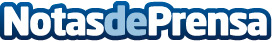 "Tendríamos que remontarnos a 2013 para ver crecimientos intermensuales tan bajos de afiliación para un mes de enero"The Adecco Group Institute, el centro de estudios y divulgación de The Adecco Group, analiza los datos de paro conocidos hoy. En palabras de su director, Javier Blasco: "El mes de diciembre muestra una fuerte caída de la contratación, con descensos superiores en los indefinidos (-24,6%) y fijos discontinuos (-16,5%), que en los temporales (-10,3%), donde el contrato por circunstancias de la producción se erige en la fórmula preferente para la gestión de la temporalidad (75,6% de los contratos)"Datos de contacto:Adecco+34914325630Nota de prensa publicada en: https://www.notasdeprensa.es/tendriamos-que-remontarnos-a-2013-para-ver Categorias: Nacional Sociedad Recursos humanos http://www.notasdeprensa.es